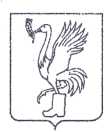 СОВЕТ ДЕПУТАТОВТАЛДОМСКОГО ГОРОДСКОГО ОКРУГА МОСКОВСКОЙ ОБЛАСТИ141900, г. Талдом, пл. К. Маркса, 12                                                          тел. 8-(49620)-6-35-61; т/ф 8-(49620)-3-33-29 Р Е Ш Е Н И Еот __25 декабря___  2023 г.                                                                №  116┌                                                              ┐О внесении изменений в Порядок передачи в аренду объектов сети инженерно-техническогообеспечения Талдомского городского округаМосковской области, находящихся в собственностиТалдомского городского округа, организации, обладающей правами владения и (или) пользованиятакими объектамВ соответствии с Федеральными законами от 06.10.2003 № 131-ФЗ «Об общих принципах организации местного самоуправления в Российской Федерации», Законом Московской области от 23.10.2023 № 180/2023-ОЗ "О внесении изменений в Закон Московской области "Об аренде имущества, находящегося в собственности Московской области" (принят постановлением Мособлдумы от 12.10.2023 № 8/64-П), Уставом Талдомского городского округа Московской области, Рассмотрев обращение главы Талдомского городского округа Московской области от 18.12.2023 г. № 3659,  Совет депутатов Талдомского городского округа Московской областиРЕШИЛ:Внести в Порядок передачи в аренду объектов сети инженерно-технического обеспечения Талдомского городского округа Московской области, находящихся в собственности Талдомского городского округа, организации, обладающей правами владения и (или) пользования такими объектам, утвержденный решением Совета депутатов Талдомского городского округа Московской области № 45 от 22.07.2021 г. (далее по тексту - Порядок) следующие изменения:Дополнить Статью 3 Порядка пунктом 2 следующего содержания:«2. Размер арендной платы за пользование объектами электросетевого хозяйства, находящимися в муниципальной собственности, предоставляемыми в аренду без проведения торгов (конкурсов, аукционов), составляет 1 рубль в год для вновь заключаемых договоров аренды за:один метр протяженности линии электропередачи;одну единицу сооружения/здания или оборудования, предназначенных для обеспечения электрических связей и осуществления передачи электрической энергии."Опубликовать настоящее решение в газете «Заря» и разместить на официальном сайте администрации Талдомского городского округа в информационно-телекоммуникационной сети «Интернет».Контроль исполнения настоящего решения возложить на председателя Совета депутатов Талдомского городского округа Московской области М.И. Аникеева.Председатель Совета депутатовТалдомского городского округа                                                                       М.И. АникеевГлава Талдомского городского округа                                                            Ю.В. Крупенин